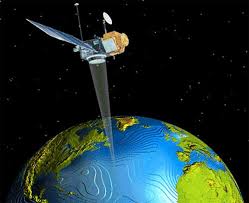 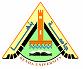 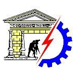 Multispectral, Thermal, and Hyperspectral SensingWhat is meant by Multispectral Scanner?Write short notes about the Hyperspectral sensors.Define the following terms:Thermal Capacity.Thermal crossovers points.Charge coupled devices (CCD).FLIR Systems. Geostationary Orbit.Sun Synchronous Orbit.Discuss the geometric characteristics of Across-Track scanner imagery. State the different methods used to calibrate thermal scanners and discuss one of these method. What are the important characteristics of a satellite remote sensing system? Discuss these characteristics in case of LandSat 1, 2, and 3.Write in detail about the following:Across-Track Scanning.Along-Track Scanning.